Hamza ZITOUNI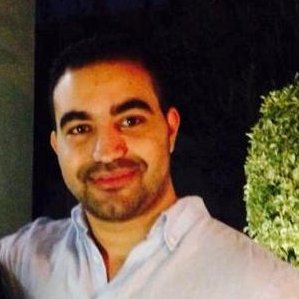 Date de Naissance : 23/07/1990 12 av. de la Jeunesse Cité Lagazelle, ArianaTél. : +(216) 52 789 749Tél. : +(216) 21 111 489hamza.zitouni23@gmail.comFormation2010– 2013:ENIM : Ecole nationale d’ingénieurs MonastirDiplôme nationale d’ingénieurs en génie énergétique : Mention bien.Spécialités : Systèmes thermiques ( Génie nucléaire, centrales thermiques, Fours et chaudières)2008 – 2010 : IPEIEM : Institut Préparatoire des études d’ingénieurs d’El Manar. Spécialités : Math-Physique2007 – 2008 : Lycée Menzeh VI.Baccalauréat  Mathématiques.Expériences ProfessionnellesSeptembre 2015-Novembre 2015 : Dergine Industrial SuppliesJ'ai occupé le poste d ingénieur technico-commercial responsable du département Pipes, valves and fittings.Responsable du développement de relations avec les clients et les activités de passation de marchés Vérifier les informations Ingénierie: Spécifications de l'appareil et les fiches techniques.Établir, développer et entretenir des relations d'affaires avec les clients actuels etLes clients potentiels.• Effectuer des appels téléphoniques, des visites en personne et des présentations aux actuels et futurs clients.• Fournir un soutien à la clientèle en répondant aux demandes des clients.Octobre 2013-Avril 2015 : SIXT TunisieJ'ai occupé pendant cette période le poste de General Manager.SIXT Tunisie est une franchise de la société allemande SIXT S.A sise à Munich spécialiste dans la location des voitures.-Responsable des tâches marketing et ressources humaines.-Etablir le business plan pour la période entre 2013-2016 (budget, RH, Nombre de voitures à vendre et à ajouter).-Responsable du relationnel avec la société mère sise à Munich.-J'ai effectué des formations en Pricing management, Yield management et Account management.Février 2013-Mai2013 : TOTAL TunisieStage de fin d’études : Etude technico-économique de la migration du stockage GPL vers des réservoirs cylindriques horizontaux au centre emplisseur TOTALGAZ.-Etude du marché de GPL et les différentes méthodes de distribution.-Etude de l'état des lieux actuels sur le site (Réception du butane, stockage, expédition en vrac et en bouteilles, remplissage des bouteilles).-Etude sur les différents équipements du site et ses organes de sectionnement.-Conception et dimensionnement du site (vannes, tuyauterie, pompes, clapets, soupapes).-Vérifier la conformité avec les lois du ministère de l'industrie. -Etude des méthodes de maintenance correctives et préventives sur le site. -Etablir une étude AMDEC.-Participation à une inspection de sécurité périodique sur le site.-Etude sur les risques du BLEVE et du jet enflammé sur le site (sphère, cylindre, camion en vrac et bouteilles).-Etude de faisabilité des réservoirs sous-talus.-Etude des différentes solutions de remplacements des réservoirs actuels et faire une comparaison sur le plan technique et économique.Juillet 2012 : TOTAL TunisieStage technicien d’un mois : Etude énergétique de l'installation électrique aux dépôts des hydrocarbures.-Etude de l'installation électrique (basse et haute tension) responsable de la production, distribution, transport et de transformation d'énergie électrique.-Etude des sources d'alimentation (Transformateur, Groupe électrogène, onduleurs), choix et calibres des protections, emplacement des tableaux électriques, mises à la terre.-Etude de la norme 15-100 relatif aux règles techniques et de sécurité applicables aux stockages d'hydrocarbures.-Participer à des examens préalables sur plans, schémas et documents techniques.-Vérification des notes de calculs basse et haute tensions.-Participer à une des inspections périodiques.  Juillet 2011: EPC InternationalStage ouvrier d’un mois: Etude d’une installation de panneaux solaires et photovoltaïques.-Etude des méthodes des fabrications des cellules photovoltaïques.-Mettre en relief avec la loi Tunisienne concernant les énergies nouvelles et renouvelables.-Etude d'une installation solaire et photovoltaïque domestique et assister à l'installation du système.Mini Projet :2013 : Etude techniques des brûleurs à gaz et brûleurs à fioul.2012 : Etablir un plan d'un champ éolien en utilisant le logiciel HOMER. 2011 : Etude technique et économique d'exemple de confort thermique pour domicile et laboratoire.  Compétences techniquesLogiciels:Microsoft Office (Word, Excel, PowerPoint), PASCAL, C++.PVSYS, HYSYS, HOMER, MATLAB.Langues étrangèresArabe: Langue maternelleFrançais: Excellent (Niveau C2 en test TCF)Anglais: ExcellentCentres d’intérêts  Voyages, Musique, Sport (Football, Tennis), Histoire.